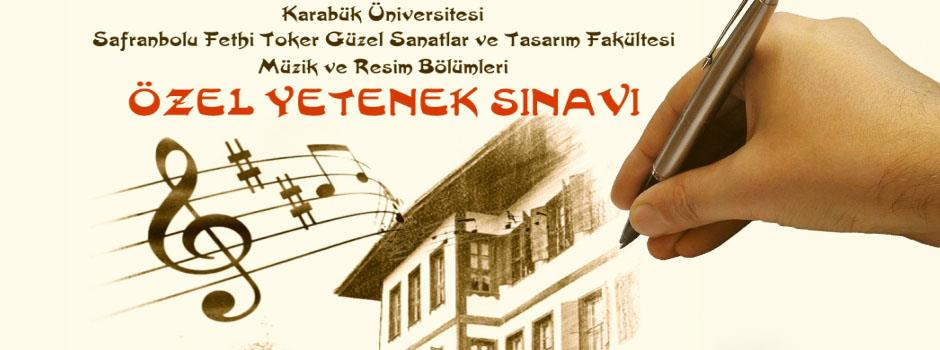 T.C.KARABÜKÜNİVERSİTESİSAFRANBOLUFETHİTOKERGÜZELSANATLARVETASARIMFAKÜLTESİ2018-2019EĞİTİM-ÖĞRETİMYILIRESİMBÖLÜMÜÖZELYETENEK( EK SINAV)SINAVKILAVUZUSINAV BAŞVURU KOŞULLARI Ortaöğretim kurumlarından(lise, Açıköğretimliseleriveyadengiokullar) 2017-2018Eğitim-Öğretim yılı veya daha önce mezun durumda olmak.2018-YKS’ye katılmış olmak.YKS sonucuna göre herhangi bir yükseköğrenim kurumuna girmeye hak kazandığı halde kesin kayıt yaptırmamış olmak.Liseler ve dengi okullardan mezun olan adaylardan YKS2018 sınavı 1. OturumTemelYeterlilikTestinden (TYT) 180 veüzeripuanalmak.BAŞVURU TARİHİ, ŞEKLİ, YERİ VE ÖNEMLİ AÇIKLAMALARBaşvuruKoşulları2018-2019eğitim-öğretim yılı Özel Yetenek Sınavı (Ek sınav)için ön kayıt işlemleri Online başvuru ile yapılacaktır. Adaylarınbaşvurularını27.08.2018–31.08.2018tarihleriarasında(saat: 17:00’a kadar)http://gstf.karabuk.edu.trinternetadresiüzerinden online olarakgerçekleştirmelerigerekmektedir.İnternet üzerinden online başvuru işlemini tamamlayan adayların, gerekli olan evrakları27.08.2018 -05.09.2018tarihleriarasında (saat: 17:00’a kadar)şahsen veya posta yoluyla eksiksiz olarak teslim etmeleri gerekmektedir. Posta yada kargo yolu ile yapılan başvurulardaki gecikmeler dikkate alınmayacaktır. Başvuru belgelerinde eksiklik veya yanlışlık tespit edilen adayların başvuruları, kendilerine haber verilmeksizin geçersiz sayılacak ve bu adaylar Özel Yetenek Sınavına alınmayacaktır.Online başvuru sonrasında posta, kargo yoluyla veya şahsen teslim edilen evraklarınasıl belge üzerinden“aslı gibidir” onayı olması gerekmektedir.EVRAK TESLİMİNDE İSTENEN BELGELER 1 adet Islak İmzalı Online Başvuru formu (başvuru dilekçesi yerine geçer)(Adayın kendisi tarafından imzalanmış ve fotoğraf yapıştırılmış olmalıdır.)YKS - 2018 sınav sonuç belgesinin onaylı sureti (AOBP gösteren) (Yabancı uyruklu adaylardan bu belge istenmez).Nüfus cüzdanının (aslı gibidir) onaylı suretiSon altı ayda çekilmiş 1 adet 4.5cm x 6cm boyutlarında vesikalık fotoğraf.Adayın mezun olduğu kurumdan alınan diploma veya geçici mezuniyet belgesinin onaylı sureti(Mezuniyet puanı yüzlük sisteme göre belirtilmelidir).Evrak Teslim Adresi: Karabük Üniversitesi Safranbolu Fethi Toker Güzel Sanatlar ve Tasarım Fakültesi, Resim Bölümü.YenimahalleMah. Prof. Metin Sözen No: 4/1 Cad.78600 Safranbolu/KARABÜKRESİM BÖLÜMÜ KONTENJANI VE ÖZEL YETENEK SINAVI YERİResimBölümüne2018-YKS YükseköğretimProgramlarıveKontenjanlarıKılavuzundabelirtilenkontenjankadaröğrencialınacaktır. AdaylarkılavuzaÖSYM’nin http://www.osym.gov.tr internet adresindenerişebileceklerdir.Resim Bölümü Özel Yetenek Sınavı Karabük Üniversitesi Safranbolu Fethi Toker Güzel Sanatlar ve Tasarım Fakültesi Resim Bölümü atölyelerinde gerçekleştirilecektir.Engelli Öğrenciler için yapılacak özel yetenek sınavı aynı tarihlerde ve mekanlarda yapılacak olup, aday öğrencilerin belirlenmesi ve seçimi ise, ilgili yıla ait Öğrenci Seçme ve Yerleştirme Sistemi (ÖSYS) Kılavuzunda belirtilen usul ve esaslara göre yapılır.YükseköğretimProgramlarıveKontenjanlarıKılavuzundabelirtilenkontenjanın % 10’nu engelliöğrenciler, % 10 Yabancıuyrukluöğrencileriçinayrılmıştır.ÖZEL YETENEK SINAVI USÜLLERİ1. AşamaSınavı“modeldendesen”çizimişeklindeyapılacaktır. 2. AşamaSınavıise“hayali (imgesel) kompozisyon”çizimişeklindeyapılacaktır. Her birsınavınsüresi 90 (doksan) dakikadır. Bu süreboyunca, canlımodelinverdiğimolaharicindearaverilmez.Adaylarsınavsüresincesınav giriş kartlarını (sınav öncesi verilecektir) veÖzel kimlik belgelerini (nüfus cüzdanı, sürücü belgesi, pasaport vb) yanlarında bulunduracaklardır. Bu belgeleri eksik olan adaylar sınava alınmaz.Sınavsırasındakullanılacakresimkağıtlarıvealtlık (duralit) fakültemiztarafındanadaylaraverilecekolup, adaylarındışarıdangetirdikleriresimkağıtlarınıkullanmalarınaizinverilmeyecektir.Resimkağıdıvealtlıkdışındakalandiğerçizimmalzemelerini (kalem, silgi vb.) adaylarkendilerigetireceklerdir.Sınavsüresinceadaylarınsınavsalonudışınaçıkışlarınaizinverilmeyecektir. Verilenaradaiseadaylar salon dışınaçıkamazlar.Acilveyaöngörülemeyendurumlardaadaylargözetmendenetimindesınavsalonudışınaçıkabilirler.Sınavbaşlangıcındanitibarenilk 15 dakika’dansonragelenadayöğrencilersınavaalınmayacaktır.Adaylarınsınavsüresince;sınavsalonuveçevresindeceptelefonuvegörüntüveyaseskaydınaimkanverencihazlarıgetirmelerivekullanmalarıyasaktır.Sınavsırasındauyulmasıgerekenkurallarauymayanlar,sınavdisiplininibozanvekendisiyerinebaşkasınısınavasokanadaylarbelirlendiğitakdirdesınavaalınmaz,durumtutanağaişlenirvebukişilerhakkındayasalişlembaşlatılır.DEĞERLENDİRME USÜLLERİ ve PUAN HESAPLAMALARINDA İZLENECEK YÖNTEMLERBirinci aşama (modelden desen) sınavında 100 (yüz) tam puan üzerinden değerlendirme yapılır; 50 (elli) tam puan ve üzerinde puan alan adaylar ikinci aşama sınavına girmeye hak kazanır.Resim Bölümü Özel Yetenek Sınav Puanı (ÖYSP) 1. Aşama sınav puanının %50’siile 2. aşama sınav puanının %50’sinin toplamıdır.İkinciaşamapuanı 50 (elli)’ninaltındaolanadaylardeğerlendirmeyealınmaz. Kesinkayıthakkıkazanacaköğrencilerinbelirlenmesindeaşağıdayeralanformüllerkullanılır.					ÖYSP’lerinToplamı	ÖYSP PuanDağılımınınOrtalaması=						AdaySayısı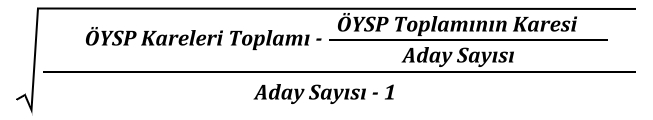 ÖYSP PuanDağılımınınStandartSapması =  ÖYSP dağılımınınortalamasıvestandartsapmasıbulunduktansonraher adayiçinÖYSP StandartPuanı (ÖYSP-SP) hesaplanır. Bu hesaplamadaaşağıdakiformülkullanılır.					AdayınÖYSP Puanı – ÖYSP PuanDağılımınınOrtalamasıÖYSP StandartPuanı(ÖYSP-SP) =10 x                  +50         ÖYSP PuanDağılımınınStandartSapmasıÖYSP-SP dağılımınınortalaması50, standartsapması10’dur.Yerleştirmeye esas olacak puan (Yerleştirme puanı = YP)  aşağıdaki şekilde hesaplanır.Aday aynı alandan geliyorsa (30.03.2012 tarihi itibarıyla bir mesleğe yönelik program uygulayan ortaöğretim kurumlarından mezun olan veya belirtilen tarih ve öncesinde öğrenim görmekte olan öğrenciler için uygulanacaktır. İlgili ortaöğretim kurumuna 30.03.2012 tarihinden sonra kayıt olan adaylar için uygulanmayacaktır.)YP = ( 1,17 x ÖYSP-SP ) + ( 0,11 x OBP ) + ( 0,22 x TYT-P ) + ( 0,03 x OBP )      b)  Aday diğer alanlardan geliyorsa           YP = ( 1,17 x ÖYSP-SP ) + ( 0,11 x OBP ) + ( 0,22 x TYT-P )2017-ÖSYS puanlarıilebiryükseköğretimprogramınayerleştirilenveyaözelyeteneksınavısonucukayıtolanadaylarınortaöğretimbaşarıpuanlarınailişkinkatsayılarıyarıyadüşürülecektir. Bu kural Açıköğretim’inkontenjan sınırlaması olan programları için de uygulanacaktır. Sınavsız geçiş ile meslek yüksekokulları veya Açıköğretim’inkontenjan sınırlaması olmayan programlarına 2017-ÖSYS’de yerleştirilen adaylara bu kural uygulanmayacaktır.Adaylar YP puanlarına göre en yüksek puandan başlamak üzere sıraya konacak ve kontenjan sayısı kadar aday sınavı kazanmış olacaktır.Asil adaykontenjanıkadaryedekadayöğrencisayısıbelirlenirAsil aday listesinde adı yer alan fakat ilan edilen tarihlerinde kaydını yaptırmayan aday öğrenciler tüm haklarından vazgeçmiş sayılırlar. Asıl aday listesinde yer alan adaylar için tanınan kayıt süresi sonunda boş kalan kontenjan kadar yedek aday ilan edilir ve bu adaylar kendileri için ilan edilen yedek kayıt tarihlerinde kaydını yaptırabilir.Yedek aday kayıt tarihleri sonunda gerekli görüldüğü durumlarda Sınav Düzenleme Kurulu, Yedek listeden (YP Puanı sıralamasına göre)açık çağrı yapmaya karar verebilir. Açık çağrı kararı alınması halinde, bu karar açık çağrının yapılacağı tarihten 1 (bir) gün önce ilgili web sayfasında duyurulur. Açık çağrı esnasında Resim Bölümü binasında bulunan yedek adayların kayıtları yapılarak boş kalan kontenjanın doldurulması sağlanır.Resim Bölümü özel yetenek sınavına başvuracak yabancı uyruklu öğrencilerin belirlenmesi ve seçimi,  Karabük Üniversitesi Uluslararası Öğrenci Koordinatörlüğü tarafından belirlenen usul ve esaslara göre yapılır. Engelli aday öğrencilerin belirlenmesi ve seçimi ise, ilgili yıla ait Öğrenci Seçme ve Yerleştirme Sistemi (ÖSYS) Kılavuzunda belirtilen usul ve esaslara göre yapılır.Adaylar YP puanlarına göre en yüksek puandan başlamak üzere sıraya konulacak ve bu kılavuzun “Resim Bölümü Kontenjanı ve Özel Yetenek Sınavı Yeri” başlığı altında belirtilen esaslara göre kesin kayıt yaptırmaya hak kazanan aday öğrenci listeleri ilan edilecektir.SINAV SONUÇLARININ İLANI VE KESİN  KAYIT  İŞLEMLERİ Kesinkayıtyaptırmayahakkazananasilveyedekaday öğrenci listeleri Karabük Üniversitesi Fethi Toker Güzel Sanatlar ve Tasarım Fakültesi Dekanlığı’ncahttp://gstf.karabuk.edu.trinternet adresinden ilan edilir.Kesinkayıtişlemleriiçinasillistedeyeralanadayöğrencilerin,RektörlükçeistenenbelgelerilebirliktedahasonrailanedilecekolankayıttarihlerindeDekanlıkKayıtBürosunaşahsenbaşvurmalarıgerekmektedir. Belirtilensüredışındayapılanbaşvurularişlemekonulmayacaktır.UYGULAMA VE ESASLARBu kılavuzda yer almayan diğer hususlar; Karabük Üniversitesi Safranbolu Fethi Toker Güzel Sanatlar ve Tasarım Fakültesi Özel Yetenek Sınav Yönergesine tabidir.Bu kılavuzunyayımtarihindensonrayasama, yürütmeveyargıorganlarıncafarklıbirkararalınmasıdurumunda, kılavuzmaddelerindedeğişiklikolabilir. Bu durumdaizlenecekyol, KarabükÜniversitesitarafındansaptanır. Bu kılavuzdabelirtilmeyendurumlariçinKarabükÜniversitesiSenatosutarafındanverilenkararlara gore işlemyapılır.2018 ÖZELYETENEK SINAVITAKVİMİBukılavuzahttp://gstf.karabuk.edu.trweb sayfasındanulaşılabilir.TümAdaylarımızaBaşarılarDileriz.SafranboluFethiTokerGüzelSanatlarveTasarımFakültesiDekanlığıResimBölümüÖzelYetenekSınavıKılavuzununhttp://gstf.karabuk.edu.trInternetadresindeyayınlanması18 Ağustos 2018Online Başvurular (ÖnKayıt)http://gstf.karabuk.edu.tr27-31Ağustos2018(17:00’a kadar)BaşvuruEvraklarıTeslimi27Ağustos– 5 Eylül2018 (17:00’a kadar)Başvurusu Kabul EdilenAdayÖğrencilerinİlanı6 Eylül 20181.Aşama SınavınınyapılmasıKarabükÜniversitesiSafranboluFethiTokerGüzelSanatlarveTasarımFakültesiResimBölümüatölyeleriSafranbolu/ KARABÜK10Eylül 2018PazartesiSaat: 10:002.AşamaSınavınınyapılmasıKarabükÜniversitesiSafranboluFethiTokerGüzelSanatlarveTasarımFakültesiResimBölümüatölyeleriSafranbolu/ KARABÜK10Eylül 2018PazartesiSaat: 15:00KesinKayıtTarihleri12-13Eylül 2018